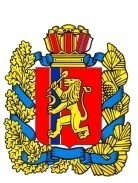 РОССИЙСКАЯ ФЕДЕРАЦИЯ КРАСНОЯРСКИЙ КРАЙ САЯНСКИЙ РАЙОНБОЛЬШЕИЛЬБИНСКИЙ СЕЛЬСКИЙ СОВЕТ ДЕПУТАТОВ                                                        РЕШЕНИЕ          28.06.2022г.                          с. Большой Ильбин                                        № 31О внесении изменений в решение Большеильбинского сельского Совета депутатов от 09.10.2020 №20 «Об утверждении Положения о бюджетном процессе в  Большеильбинском сельсовете». В соответствии со ст. 172  Бюджетного кодекса Российской Федерации, Федеральным законом от 06.10.2003 N 131-ФЗ «Об общих принципах организации местного самоуправления в Российской Федерации», Федеральными законами от 28.06.2021 № 228 – ФЗ, от 28.03.2017 № 48- ФЗ, статьями 29, 58, 63 Устава Большеильбинского сельсовета, Большеильбинский сельский Совет депутатов РЕШИЛ:Внести в Положение о бюджетном процессе в  Большеильбинском сельсовете утвержденное  решением Большеильбинского сельского Совета депутатов от 09.10.2020 №5  следующие изменения: Часть 1 Статьи 11 Положения изложить в новой редакции: «1. Составление проектов бюджетов основывается на:положениях послания Президента Российской Федерации Федеральному Собранию Российской Федерации, определяющих бюджетную политику (требования к бюджетной политике) в Российской Федерации;документах, определяющих цели национального развития Российской Федерации и направления деятельности органов публичной власти по их достижению;основных направлениях бюджетной, налоговой политики муниципальных образования;прогнозе социально-экономического развития;бюджетном прогнозе (проекте бюджетного прогноза, проекте изменений бюджетного прогноза) на долгосрочный период;муниципальных программах (проектах муниципальных программ, проектах изменений указанных программ).».2. Контроль за исполнением настоящего решения возложить на постоянную комиссию по экономике, финансам, собственности и природопользованию, сельскому хозяйству по местному самоуправлению, законности, правопорядку и защите прав граждан (председатель Д.С.Суярков).3. Решение вступает в силу в день, следующий за днем его официального опубликования в  газете «Ильбинский вестник» и подлежит размещению на странице Большеильбинского сельсовета официального сайта администрации Саянского района www/ adm-sayany.ru в информационно-телекоммуникационной сети Интернет.Глава Большеильбинского сельсовета,Председатель Большеильбинского сельского Совета депутатов                                                                          В.В.Рябцев